Анализдеятельности Центра профориентационной работы МБОУ СОШ № 60 г. Краснодара в 2019-2020 учебном годуЦель деятельности центр профориентационной работы в МБОУ СОШ № 60 в 2019 – 2020 учебном году - оказание профориентационной поддержки учащимся в ходе выбора обу-чения и сферы будущей профессиональной деятельности; выработка у учащихся сознательно-го отношения к труду, профессиональное самоопределение в соответствии с возможностями, способностями и с учетом требований рынка труда.Целенаправленная профориентационная работа с учащимися, имеет большое государ-ственное значение, и школа ставит перед собой цель развивать личность учащихся, поддер-живать творческие устремления учеников, их индивидуальную деятельность. Школа содей-ствует процессам самопознания личности, поддерживает активность учащихся во всех сферах деятельности. А успех такой работы - в правильном выборе старшеклассником специально-сти, а значит и в максимум отдаче государству. А это одна из немаловажных целей, которые ставит перед школой общество, в гармоничном воспитании человека.Профессиональная ориентация и психологическая поддержка учащихся  в МБОУ СОШ60 регулируется соответствующими международными правовыми документами: Законом РФ «О занятости  населения в Российской Федерации». Постановлением Минтруда РФ от 27 сентября 1996г. №1 «Об утверждении Положения о профессиональной ориентации и психологической поддержке населения в Россий-ской Федерации». Основами  законодательства Российской Федерации об охране здоровья граждан». Конвенцией о правах ребенка. Конституцией РФ. Федеральным Законом  «Об образовании в РФ». Федеральным Законом «Об основах системы профилактики безнадзорности и правона-рушений ». Уставом школы, а также Положением и планом профориентационной деятельности учащихся МБОУ СОШ № 60. Поиск профессионального пути для каждого человека – дело сложное и важное. Любая профессия и специальность предъявляет определенные требования к человеку, наличие специ-альных качеств. Педагоги, психологи, совместно со специалистом по профориентации и клас-сными руководителями создают условия для формирования у учащихся представлений о трудовой деятельности, о человеке и его качествах, о важности правильного выбора профес-сии. Проводимая в данном направлении работа содержит диагностический блок:Основными задачами профориентационной работы в школе являются:к окончанию неполной средней школы сформировать у учащихся готовность к обосно-ванному выбору пути получения образования в средних профессиональных, средних специальных учебных заведениях; подготовить учащихся 11 класса к осознанному выбору профессии;предоставить учащимся сведения о профессиях, в которых нуждается современное об-щество; информировать учащихся о путях получения профессии;воспитывать уважение к разным видам профессиональной деятельности, познакомить с профессиями, в которых нуждается город, округ, край. сформировать положительное отношение к труду;научить соотносить требования, предъявляемые профессией, с индивидуальными каче-ствами;научить анализировать свои возможности и способности, (сформировать потребность в осознании и оценке качеств и возможностей своей личности)На основании приказа управления образования администрация муниципального обра-зования город Краснодар от 26.01.2010 г. № 36-у «О создании Центров профориентационной работы в общеобразовательных учреждениях на территории муниципального образования го-род Краснодар» и в целях активизации работы по профессиональной ориентации молодёжи, приведению образовательных интересов школьников в соответствие с потребностями рынка труда в МБОУ СОШ № 60 г. Краснодара был создан Центр профориентационной работы на базе кабинета технологии.В школе имеется Положение о Центре профориентационной работы на базе кабинета технологии, утвержден состав и план деятельности данного центра Основными направления-ми профориентационной работы в школе являются:-Профессиональная информация. -Профессиональное воспитание. -Профессиональная диагностики и консультация.В связи востребованностью рабочих профессий на рынке труда важное место в работе школы уделяется профессиональному информированию, которое отвечает следующим требо-ваниям:актуальность (соответствие запросам рынка труда); перспективность (показ профессии в развитии, раскрытие возможностей профессио-нально-квалификационного и должностного роста работника, в том числе путем освое-ния смежных профессий); доходчивость (ясность, упорядоченность, простота и четкость изложения);привлекательность и доступность (рациональный подбор и сочетание текстовых и изобразительных материалов, размещение в удобном месте, благоприятные условия для восприятия).Профессиональная информация включает в себя сведения о мире профессий, личностных и профессионально важных качествах человека, существенных для самоопределения, о систе-ме учебных заведений и путях получения профессии, о потребностях общества в кадрах (дни открытых дверей, рекламные акции, ярмарки профессий, информационные стенды, буклеты, встречи с интересными людьми, презентации, профориентационные игры)Профессиональное воспитание включает в себя формирование склонностей и професси-ональных интересов школьников. Сущность педагогической работы по профессиональному воспитанию заключается в том, чтобы побуждать учащихся к участию в разнообразных фор-мах учебной и внеклассной работы, общественно-полезному и производственному труду, к активной пробе сил. Это позволяет на практическом опыте узнать и определить свои склонно-сти и способности (внеклассные мероприятия, классные часы, профориентационные игры и дискуссии, родительские собрания, курс «Предпрофильная подготовка», уроки технологии, трудоустройство несовершеннолетних, курсы по выбору)Профессиональное консультирование - изучение личности учащегося и на этой основе выдача профессиональных рекомендаций. Профессиональная консультация чаще всего носит индивидуальный характер (тестирование, диагностика, беседы с учащимися и родителями, тренинги, работа мобильного центра тестирования)Сложность организации профессиональной ориентации с подростками требует решения двойственной задачи: с одной стороны, она должна отвечать запросам рынка труда, с другой – соответствовать способностям, наклонностям, навыкам и личным качествам молодежи при выборе будущей профессии, а также профессиональной компетентности педагогов школы.Формы профориентационной работы в школеНаиболее эффективные формы профориентационной работы в школе - посещение дней открытых дверей в системе НПО и СПО, посещение ярмарок профес-сий, профориентационные курсы, уроки технологии, трудоустройство несовершеннолетних, встречи с людьми разных профессий, внеклассные мероприятия и классные часы, профориен-тационные дискуссии и игры, тестирование в мобильной кабинете ЦЗ населения Краснодар-ского края по г. КраснодаруНаиболее успешно работа проводится:-классными руководителями 9-11 классов: классные часы, встречи с родителями учащихся – представителями различных профессий, дискуссии, игры, конкурсы презентаций, посещение ярмарок профессий, Дни от-крытых дверей, родительские собрания, встречи с интересными людьми;-библиотекарем школы Одайкиной О. Н..: организация тематических выставок, подбор материалов для классных часов, дискуссий, игр, конкурсов, участие в работе родительских со-браний.Выбор профессии без учета индивидуальных личностных качеств ведет к более дли-тельной адаптации человека в профессии.Для предупреждения этой проблемы с учащимися выпускных классов (9,11) проводит-ся диагностическое мероприятие по методике Е.А. Климова, позволяющее выявить тип лич-ности и наиболее приемлемые для этого типа сферы профессиональной деятельности, что дает возможность составить картину о профессиональных склонностях и предпочтениях для каж-дого учащегося. Результаты данной методики подтверждены тестированием, которое проходило в мобильном центре ЦЗ. 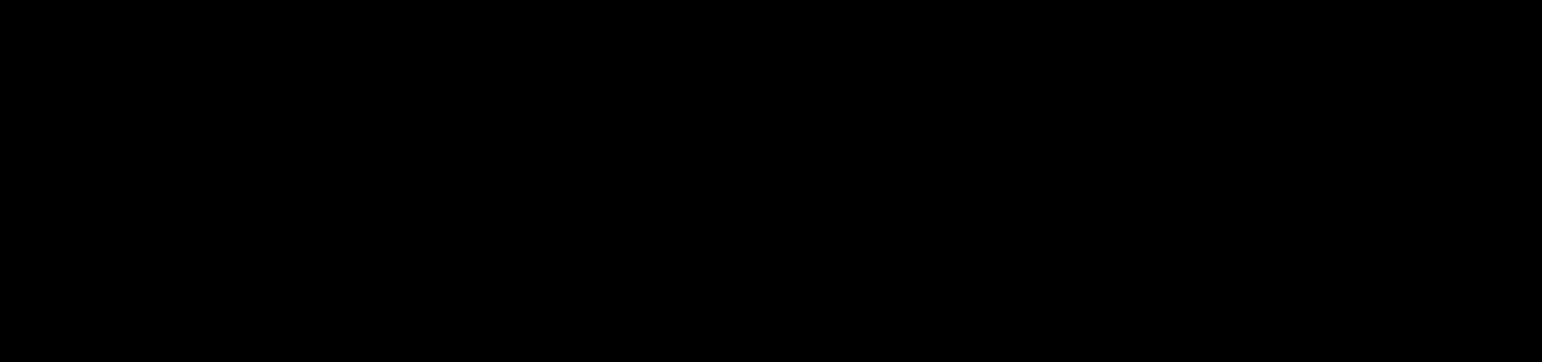 На основе полученных данных проводится индивидуальная просветительская работа. С учащимися 9, 11 классов педагогом-психологом в рамках профориентации проводится ин-дивидуальная работа. Цель данной работы: оказание помощи учащимся в выявлении их ин-дивидуальных качеств личности, склонностей к выполнению определенных видов деятельно-сти, определению профессиональных предпочтений.Основные мотивы, которыми руководствуется выпускник при выборе профессии вы-глядят следующим образом в порядке убывания их значимости для молодых людей:Профессия должна соответствовать моим интересам Хорошая оплата труда Возможность профессиональной карьеры Возможность личностного роста В этой профессии наилучшим образом используются мои способности Кто-либо из членов семьи имеет такую же профессию. Оценивая их с точки зрения популярности и возможности хорошо заработать, наиболее престижными, по мнению выпускников, являются профессии: экономист, бизнесмен, мене-джер, переводчик, дипломат, врач, журналист, работники искусства, инженер, строитель, про-граммист, торговля, сельское хозяйство.Наиболее важен для учащихся опыт общения с людьми, получение возможности гаран-тированного поступления, получение информации о профессиях, экскурсии с целью ознаком-ления с востребованными профессиями.Анализируя МТБ, имеющуюся в школе по профориентационной работе, можно отме-тить, что в кабинете технологии имеется стенд, отражающий следующие направления:“Твоя профессиональная карьера” “В мире профессий” “Слагаемые выбора профессии” Буклеты, визитки, рекламы учреждением НПО И ПО. “В помощь выпускнику”, “Куда пойти учиться”. Кроме того, в школе имеется стенд, на котором ежемесячно центр занятости населения обновляет информацию по напрвлению: "Профессии, которые нам предлагают".Подводя итоги профориентационной работы в школе можно сделать выводы:В образовательном учреждении ведется целенаправленная работа по профориентации учащихся школы с учетом запроса экономики современного общества. План профориентационной работы реализуется в полном объеме. В организации профориентационной деятельности с учащимися школы используются разнообразные формы внеклассной деятельности, современные педагогические техно-логии. Отмечается взаимодействие участников образовательного процесса и специалистов смежных структур в организации профориентационной деятельности. Оказывается помощь учащимся в выявлении их индивидуальных качеств личности, склонностей к выполнению определённых видов деятельности, определению профес-сиональных предпочтений. В организации работы предоставляется методическая помощь всем участникам образо-вательного процесса. Наблюдаются позитивные тенденции в информационно-справочном просвещении на всех ступенях обучения. Педагоги оказывают индивидуальные, групповые, справочно – профессиональные консультации для учащихся, родителей. В течение года учащиеся встречаются с представителями учреждений профессиональ-ного образования города. Заместитель директора по УМР	Алейник И. А.